The Hashemite Kingdom of Jordan Tafila Technical University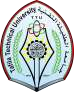 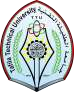 Deanship of Academic Research & Graduate Studiesالمملكة الأردنية الهاشميةجامعة الطفيلة التقنيةعمادة البحث العلمي والدراسات العلياترفق جميع الأوراق التي تثبت ما ورد اعلاهأنموذج رقم )5(أنموذج طلب اشتراك بورقة عمل في مؤتمر علمي على نفقة الجامعةأنموذج طلب اشتراك بورقة عمل في مؤتمر علمي على نفقة الجامعةأنموذج طلب اشتراك بورقة عمل في مؤتمر علمي على نفقة الجامعةأنموذج طلب اشتراك بورقة عمل في مؤتمر علمي على نفقة الجامعةأنموذج طلب اشتراك بورقة عمل في مؤتمر علمي على نفقة الجامعةأنموذج طلب اشتراك بورقة عمل في مؤتمر علمي على نفقة الجامعةأنموذج طلب اشتراك بورقة عمل في مؤتمر علمي على نفقة الجامعةأنموذج طلب اشتراك بورقة عمل في مؤتمر علمي على نفقة الجامعةأنموذج طلب اشتراك بورقة عمل في مؤتمر علمي على نفقة الجامعةأنموذج طلب اشتراك بورقة عمل في مؤتمر علمي على نفقة الجامعةأنموذج طلب اشتراك بورقة عمل في مؤتمر علمي على نفقة الجامعةالاسم: الاسم: الاسم: الاسم: الاسم: الرقم الوظيفي: الرقم الوظيفي: الرقم الوظيفي: الرقم الوظيفي: الرقم الوظيفي: الرقم الوظيفي: القسم: القسم: القسم: القسم: القسم: الكلية: الهندسةالكلية: الهندسةالكلية: الهندسةالكلية: الهندسةالكلية: الهندسةالكلية: الهندسةالنشاط المراد القيام به: النشاط المراد القيام به: النشاط المراد القيام به: النشاط المراد القيام به: النشاط المراد القيام به: النشاط المراد القيام به: النشاط المراد القيام به: النشاط المراد القيام به: النشاط المراد القيام به: النشاط المراد القيام به: النشاط المراد القيام به: مكان انعقادهمكان انعقادهالى: الى: الى: الى: الى: الى: الى: مدة انعقاده: من مدة انعقاده: من مدة انعقاده: من مدة انعقاده: من رسوم الاشتراك ان وجدت: رسوم الاشتراك ان وجدت: رسوم الاشتراك ان وجدت: رسوم الاشتراك ان وجدت: رسوم الاشتراك ان وجدت: رسوم الاشتراك ان وجدت: رسوم الاشتراك ان وجدت: رسوم الاشتراك ان وجدت: رسوم الاشتراك ان وجدت: رسوم الاشتراك ان وجدت: رسوم الاشتراك ان وجدت: عنوان البحث الذي قبل للمشاركة في النشاط:عنوان البحث الذي قبل للمشاركة في النشاط:عنوان البحث الذي قبل للمشاركة في النشاط:عنوان البحث الذي قبل للمشاركة في النشاط:عنوان البحث الذي قبل للمشاركة في النشاط:عنوان البحث الذي قبل للمشاركة في النشاط:عنوان البحث الذي قبل للمشاركة في النشاط:عنوان البحث الذي قبل للمشاركة في النشاط:عنوان البحث الذي قبل للمشاركة في النشاط:عنوان البحث الذي قبل للمشاركة في النشاط:عنوان البحث الذي قبل للمشاركة في النشاط:التسهيلات المقدمة من الجهة الداعية (تذاكر، إقامة...)	تذاكر سفر	إقامة		مياومات		أخرى	□	        □	              □                 □النشاطات التي تشارك بها خلال العام الحالي:التسهيلات المقدمة من الجهة الداعية (تذاكر، إقامة...)	تذاكر سفر	إقامة		مياومات		أخرى	□	        □	              □                 □النشاطات التي تشارك بها خلال العام الحالي:التسهيلات المقدمة من الجهة الداعية (تذاكر، إقامة...)	تذاكر سفر	إقامة		مياومات		أخرى	□	        □	              □                 □النشاطات التي تشارك بها خلال العام الحالي:التسهيلات المقدمة من الجهة الداعية (تذاكر، إقامة...)	تذاكر سفر	إقامة		مياومات		أخرى	□	        □	              □                 □النشاطات التي تشارك بها خلال العام الحالي:التسهيلات المقدمة من الجهة الداعية (تذاكر، إقامة...)	تذاكر سفر	إقامة		مياومات		أخرى	□	        □	              □                 □النشاطات التي تشارك بها خلال العام الحالي:التسهيلات المقدمة من الجهة الداعية (تذاكر، إقامة...)	تذاكر سفر	إقامة		مياومات		أخرى	□	        □	              □                 □النشاطات التي تشارك بها خلال العام الحالي:التسهيلات المقدمة من الجهة الداعية (تذاكر، إقامة...)	تذاكر سفر	إقامة		مياومات		أخرى	□	        □	              □                 □النشاطات التي تشارك بها خلال العام الحالي:التسهيلات المقدمة من الجهة الداعية (تذاكر، إقامة...)	تذاكر سفر	إقامة		مياومات		أخرى	□	        □	              □                 □النشاطات التي تشارك بها خلال العام الحالي:التسهيلات المقدمة من الجهة الداعية (تذاكر، إقامة...)	تذاكر سفر	إقامة		مياومات		أخرى	□	        □	              □                 □النشاطات التي تشارك بها خلال العام الحالي:التسهيلات المقدمة من الجهة الداعية (تذاكر، إقامة...)	تذاكر سفر	إقامة		مياومات		أخرى	□	        □	              □                 □النشاطات التي تشارك بها خلال العام الحالي:التسهيلات المقدمة من الجهة الداعية (تذاكر، إقامة...)	تذاكر سفر	إقامة		مياومات		أخرى	□	        □	              □                 □النشاطات التي تشارك بها خلال العام الحالي:المشاركة في أبحاثالمشاركة في أبحاثتاريخ النشاطتاريخ النشاطتاريخ النشاطاسم النشاطاسم النشاطالفصلالفصلتاريخ النشاطتاريخ النشاطتاريخ النشاطاسم النشاطاسم النشاطالفصلالفصل□	□□	□الأولالأول□	□□	□الثانيالثاني□	□□	□الصيفيالصيفيتنسيب مجلس القسم:    □  موافق          □ غير موافق	..........................................................................................................................التوقيع: 		التاريختنسيب مجلس القسم:    □  موافق          □ غير موافق	..........................................................................................................................التوقيع: 		التاريختنسيب مجلس القسم:    □  موافق          □ غير موافق	..........................................................................................................................التوقيع: 		التاريختنسيب مجلس القسم:    □  موافق          □ غير موافق	..........................................................................................................................التوقيع: 		التاريختنسيب مجلس القسم:    □  موافق          □ غير موافق	..........................................................................................................................التوقيع: 		التاريختنسيب مجلس القسم:    □  موافق          □ غير موافق	..........................................................................................................................التوقيع: 		التاريختنسيب مجلس القسم:    □  موافق          □ غير موافق	..........................................................................................................................التوقيع: 		التاريختنسيب مجلس القسم:    □  موافق          □ غير موافق	..........................................................................................................................التوقيع: 		التاريختنسيب مجلس القسم:    □  موافق          □ غير موافق	..........................................................................................................................التوقيع: 		التاريختنسيب مجلس القسم:    □  موافق          □ غير موافق	..........................................................................................................................التوقيع: 		التاريختنسيب العميد المعني:    □  موافق          □ غير موافق	..........................................................................................................................التوقيع: 		التاريخقرار الأستاذ الرئيس:    □  موافق          □ غير موافق	..........................................................................................................................عدد الليالي: (        ) نسبة المياومات: (      لا )التوقيع: 		التاريختنسيب العميد المعني:    □  موافق          □ غير موافق	..........................................................................................................................التوقيع: 		التاريخقرار الأستاذ الرئيس:    □  موافق          □ غير موافق	..........................................................................................................................عدد الليالي: (        ) نسبة المياومات: (      لا )التوقيع: 		التاريختنسيب العميد المعني:    □  موافق          □ غير موافق	..........................................................................................................................التوقيع: 		التاريخقرار الأستاذ الرئيس:    □  موافق          □ غير موافق	..........................................................................................................................عدد الليالي: (        ) نسبة المياومات: (      لا )التوقيع: 		التاريختنسيب العميد المعني:    □  موافق          □ غير موافق	..........................................................................................................................التوقيع: 		التاريخقرار الأستاذ الرئيس:    □  موافق          □ غير موافق	..........................................................................................................................عدد الليالي: (        ) نسبة المياومات: (      لا )التوقيع: 		التاريختنسيب العميد المعني:    □  موافق          □ غير موافق	..........................................................................................................................التوقيع: 		التاريخقرار الأستاذ الرئيس:    □  موافق          □ غير موافق	..........................................................................................................................عدد الليالي: (        ) نسبة المياومات: (      لا )التوقيع: 		التاريختنسيب العميد المعني:    □  موافق          □ غير موافق	..........................................................................................................................التوقيع: 		التاريخقرار الأستاذ الرئيس:    □  موافق          □ غير موافق	..........................................................................................................................عدد الليالي: (        ) نسبة المياومات: (      لا )التوقيع: 		التاريختنسيب العميد المعني:    □  موافق          □ غير موافق	..........................................................................................................................التوقيع: 		التاريخقرار الأستاذ الرئيس:    □  موافق          □ غير موافق	..........................................................................................................................عدد الليالي: (        ) نسبة المياومات: (      لا )التوقيع: 		التاريختنسيب العميد المعني:    □  موافق          □ غير موافق	..........................................................................................................................التوقيع: 		التاريخقرار الأستاذ الرئيس:    □  موافق          □ غير موافق	..........................................................................................................................عدد الليالي: (        ) نسبة المياومات: (      لا )التوقيع: 		التاريختنسيب العميد المعني:    □  موافق          □ غير موافق	..........................................................................................................................التوقيع: 		التاريخقرار الأستاذ الرئيس:    □  موافق          □ غير موافق	..........................................................................................................................عدد الليالي: (        ) نسبة المياومات: (      لا )التوقيع: 		التاريختنسيب العميد المعني:    □  موافق          □ غير موافق	..........................................................................................................................التوقيع: 		التاريخقرار الأستاذ الرئيس:    □  موافق          □ غير موافق	..........................................................................................................................عدد الليالي: (        ) نسبة المياومات: (      لا )التوقيع: 		التاريخ